Ranking smartfonów do 1500 złRanking smartfonów do 1500 zł to zestawienie, które okaże się przydatne każdej osobie, która chce w najbliższych miesiącach kupić nowy telefon. Korzystanie z niego może dać pewien punkt odniesienia dla naszych obaw oraz niepewności związanych z konkretnym modelem.Rynek wydajnych telefonów komórkowych cały czas się rozrasta, z czego też wynikło utworzenie się wielu przedziałów cenowych. Ranking smartfonów do 1500 zł zaprezentuje Wam co o konkretnych modelach sądzą ich posiadacze. Dzięki takiemu rozwiązaniu macie sposobność poznania wszelkich cech produktu, nie mając go wcześniej w ręce. Wśród wyszczególnionych przez nas modeli znaleźli się tacy producenci jak Huawei, Apple oraz Samsung.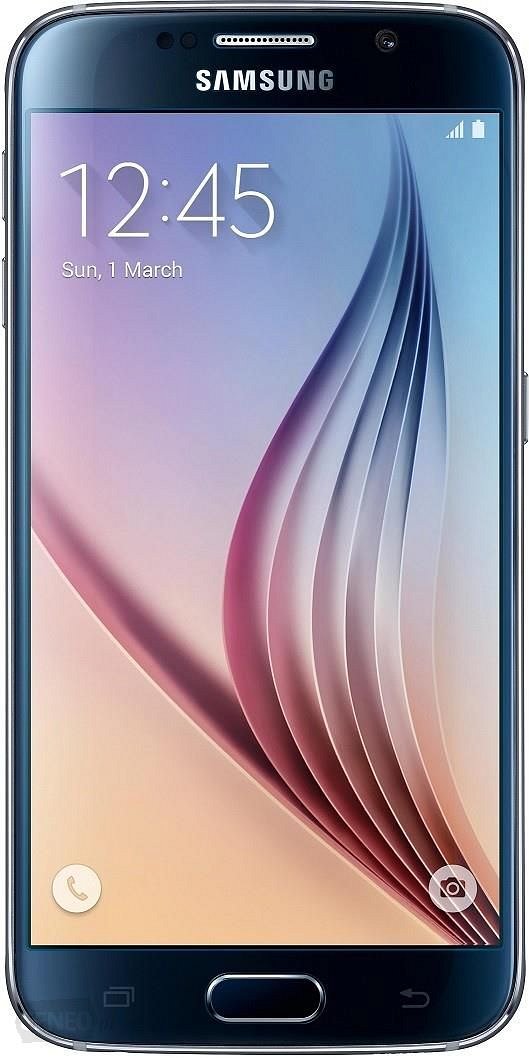 Ranking smartfonów do 1500 zł - nie tylko topowi producenci.Wielką popularnością wśród Was cieszą się oczywiście telefony ścisłej czołówki producentów. Znaleźć można jednak wśród nich również Xiaomi - budżetowe rozwiązania coraz mocniej przebijające się do świadomości zwykłego użytkownika. Z tego też powodu ranking smartfonów do 1500 zł będzie nieocenioną pomocą w poznaniu ich słabych i mocnych stron i wybraniu telefonu na miarę swoich potrzeb.Jakie podzespoły znajdziemy w telefonach uwzględnionych przez ranking smartfonów do 1500 zł?Na pierwszym miejscu należy tu wymienić wielordzeniowe procesory będące gwarantem najwyższej wydajności. Wspomagają je pojemne pamięci operacyjne służące do chwilowego przechowywania danych działających w tle aplikacji. Oprócz tego konsumenci cenią też sobie pojemną pamięć wewnętrzną, na której przechowacie zrobione wysokiej jakości aparatem zdjęcia i filmy, a także przechowacie własną kolekcję muzyki.ranking smartfonów do 1500 zł